Методические рекомендации в помощь родителям  и воспитателям детей дошкольного возрастаАРТИКУЛЯЦИОННАЯ ГИМНАСТИКА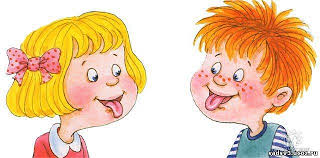 Составила воспитатель Ладонова Л.Н.«Овощи»Жил на свете бегемот, Широко открывши рот,                                                 открывать широко ротОн ходил в свой огород,Улыбался во весь рот.                                                  «Улыбочка»Брал лопатку в руки                                                     «Лопаточка»И копал без скуки,Вверх – вниз, вверх- вниз                                           «Качели»Наклонялся наш малыш.Вот зелёный удалец –                                                    «Трубочка»Это вкусный огурец, Здесь не рыжая плутовка,Это тонкая морковка.                                                       Втянуть щёкиЗдесь пузатый кабачок                                                   щёки надутьСолнцу показал бочок.Вот здесь горьки лук, чеснок,                                    плевательные движения Съесть он их уже не смог.Надо овощи сажать, Чтоб здоровым, сильным стать.                                  «Язычок силач»«Фрукты»На лесной опушкеЖил енот в избушке.Утром рано он вставалОкна, двери открывал,                                        широко открыть ротСвежий воздух запускал.                                           Вдыхать открытым ртомОтправлялся в сад он, ух – ты,Собирал себе он фрукты.По ступенькам вниз спускался,                                 «Ступеньки» После вверх он поднимался.   Вот на ветке  висит груша,                                        «бублик»Съест её мышонок Луша.А для маленького заинькиКругленькие яблоки.                                                  Надуть щёкиСливы много мы нарвём,В чашку все мы их кладем.                                                        «Чашечка»Дома сварим мы варенье                                                        «Вкусное варенье»Завтра ждёт всех веселье.Будем чай с вареньем пить,Под гармошку песни лить.                                                      «Гармошка»На качелях все качаться                                                           «качели» Урожаю улыбаться!                                                               «Улыбочка»«Ягоды»Наш весёлый язычок,Повернулся на бочок,                                                             «Часики»На другой он повернулся,Рано с солнышком проснулся.                                                «Часики»Широко он улыбнулся,                                                                 «Улыбочка»Вверх сильнее потянулся.                                                    Острый язык вверхВ лес гулять скорей пошёл                                                           «Ступеньки»И на ягоду набрёл.Здесь малина и клубника,         язычок двигается в разные стороныЗдесь калина, ежевика,Здесь рябина и морошка,И брусники есть немножко.Язычок набрал в лукошко                                               «Чашечка»                                        И малины, и морошки. В гости дятла он позвал                                                   «дятел»                 И лягушку приглашал.                                                     «Улыбочка»              Язычок блинов нажарил                                                   «Блинчик»                 И варенья наварил                                                    «Вкусное варенье»               Как поели, домой отправилИ конфеткой угостил.                                                    «Конфетка»                 «Приключения зайки»Жил на свете серый зайкаВсем кричал: «Со мной играй-ка»Утром рано просыпался,Чисто -  чисто умывался.                            язычком облизывать губыОткрывал на окнах шторку,                        открыть ротДелал влажную уборку.                              Во рту водить языкомПро зарядку не забыл,                                «качели»Грызть морковку приступил.                      Изобразить как грызутВ лес отправился скорей.Встретил много там друзей.У пруда сидит лягушка                          «Улыбочка»Села на язык ей мушка.Вот устал колючий ёж,Гриб нашёл, не унесёшь.                                         «Грибок»Вот хомяк спешит домой                                     надуть щёкиНабил щёки он едой.Вот олень с рогами, Цок, цок, цок ногами.                                             «Лошадка»Он спешит, бежит рысцой.И скорей, скорей домой.Это друг любимый – мишкаСобирает в лесу шишки.Ест малину, сладкий мёдЗайку в гости он завёт.                                Жевательные движения,                                                                      облизывать губыЗайка наш домой идёт,Дома чай из чашки пьёт.                                 «Чашечка»Окна двери закрывает,                            открытый рот закрытьИ в кроватке засыпает.                                «Лопаточка»«Домашние птицы»Утром солнышко проснулось,Широко нам улыбнулось.                                    «Улыбочка»«Птичий двор, пора вставать,  Надо зёрна поклевать».                                    «Трубочка»Вот идёт надутый гусь,                                   щёки надутыОн драчливый, я боюсь.Он щипает клювом пятки,             губы смыкаются- размыкаютсяУбегайте без оглядки.Это наш большой индюк                                      «Индюк»Клюв его похож на крюк, Громко песни он поёт,Утром спать мне не даёт.На качель взлетел цыплёнок,                                   «Качели»Он  хорошенький с пелёнок,Громко песенки поёт,                                    пи-пи-пи на выдохеЧервячка от мамы ждёт.                                                «Змейка» «Зимующие птицы»Вот синичка прилетела,                                              «качели» И на веточку присела.   Чистит пёрышки с утра                                       стучать   зубамиНе страшны ей холода.Это что за птицаК нам в окно стучится.                                       «Трубочка»И на крышу дома                                           язык за верхние зубыМедленно садится.                                            «лопаточка» Вдалеке стучится дятел                                         «дятел»Д-д-д по дереву.Он сегодня веселЧервячки нашлись ему.                                               «змейка»«Зима»Утром заинька проснулся,Потянулся                                                                 (язык тянуть вверх), улыбнулся                                                            (улыбка)Про зарядку не забыл,                                                      «качели»Окна широко открыл.                                             Открыть ротПосмотрел он за окноНа земле белым-белоВьюга воет и метёт                                                 языком по губам водитьЁлкам песенки поёт.                                     На выдохе У-У-УЗайка чашечку достал                                                    «Чашечка»Чай с вареньем выпивал.                                                    «вкусное варенье»И во двор собрался быстроВсё лопаткой чистил чисто.                                            «Лопаточка»А потом он шёл гулять,Всех животных навещать.Там в берлоге много храпу,Мишка спит, сосёт он лапу.                                Втягивать и отпускать щёкиДятел по стволу стучит,                                                    «Дятел»А в дупле бельчонок спит.                                                «лопаточка»Навестил своих друзейИ домой бежит скорей. 